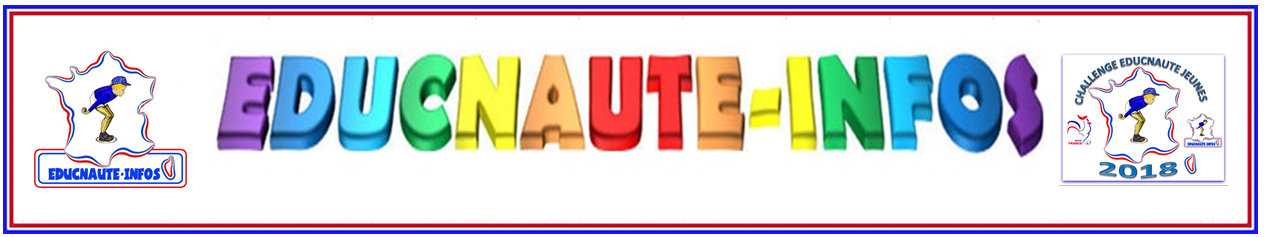 Association EDUCNAUTE-INFOSDomicilié à : 2 imp. Jean Delon 31780 CASTELGINESTTel : 06.75.60.82.78Email : alain.juilla@orange.frASSEMBLEE GENERALE DE L’ASSOCIATION EDUCNAUTE-INFOS du 30 Septembre 2017 à DONZENAC (Corrèze)Je soussigné(e)… ………………..……………………………………………………..………... Demeurant à … ……………………………………………………………………..….………….N° de Tél. : …………………………. Adresse mail : … …………………..……………..Sera excusé (e)  si vous êtes excusé(e) veuillez SVP ci-dessousRayer la mention inutileJe soussigné (nom, prénom)...................................................................... Demeurant à  ........................................................................................ donne pouvoir à… ……………................................................................. pour me représenter et prendre part aux votes en mon nom lors de l'Assemblée Générale Ordinaire de l'association EDUCNAUTE-INFOS du 30 Septembre 2017 à partir de 9 H 00, qui se tiendra à DONZENAC (Corrèze). Date et signature